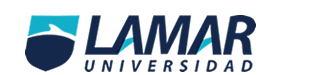 MEDICINA BASADA EN EVIDENCIASActividad 1ANALISIS DE ARTÍCULO DocenteDr. Hugo Villalobos AnzaldoAlumnaJiménez Avalos Esmeralda JacquelineeLME2799INSTRUCCIONESANALIZAR EL ARTÍCULO DE PRUEBAS DIAGNÓSTICAS CON RESULTADOS DICOTÓMICOS, OBTENIENDO LA SENSIBILIDAD, ESPECIFICIDAD, EXACTITUD, VALOR PREDICTIVO POSITIVO, VALOR PREDICTIVO NEGATIVO Y PREVALENCIA.PruebaDiagnostico positivoDiagnostico negativoTotalTest ADA  (+)VPa= 17FNc=2845Test ADA (-)FPb=2VNd= 5355Total1981100FormulaSustituciónResultadoSensibilidada/(a+c)17/(17+28)= 17/45=0.3737%Especificidadd/(b+d)53/(2+53)=53/55= 0.9696%Prevalencia  a+c/a+b+c+d17+28/17+2+28+53=45/100=0.4545%Exactitud [(a+d/a+b+c+d)x100][17+53/(17+2+28+53)x100]=(70/100)x100=0.7x100=70%Valor predictivo positivo(VP+= a/(a+b)VP+=17/(17+2)=VP+=17/19= VP+=0.8989%Valor predictivo negativoVP-=d/(c+d)VP-=53/(28+53)=VP-=53/81=0.6565%RPNRPN= 1- sensibilidad /especificidadRPN=1-0.37/0.960.65RPPRPP= sensibilidad/1-especificidad0.37/1-0.96=0.37/0.04=9.25